Lapeer County Community Foundation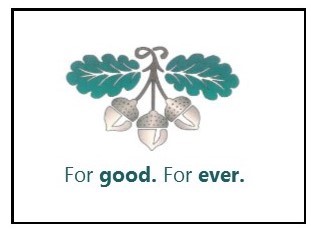 TRAVER-CARTER FUNDSCHOLARHIP APPLICATIONA Scholarship in memory of Burton Traver and Nellie Traver, and Laverne “Poddy” Carter and Agnes CarterCriteria:	1. Applicant must be a graduating senior or a graduate of either LakeVille Community 		    	    Schools or Lapeer Community Schools and accepted into or currently 	  		    	    attending a not-for-profit college, university, or technical school program of 	  	    	    study in the State of Michigan.  Preference is given to those seeking college or 	    	    university degrees; however, all qualified applicants are encouraged to apply.	2. Applicant must be a resident of Lapeer County and under 25 years of age.	3. Grades and the difficulty of the curriculum will be considered.	4. The awardee shall make a moral commitment to begin to contribute to the 	  	    	    Lapeer County Community Foundation within ten years after completing his/her 	    	    studies, a cumulative amount at least equal to the amount of the scholarship 	  	  	    received.Award may be used for tuition, books and fees.Instructions:  Complete the fillable application, print, sign and date.  It may be necessary to click on “Enable Editing” command at the top of the screen.Personal Information:Student Experiences and Activities:Colleges, vocational schools and/or academies applied to and accepted at (in order oif preference):ORList of other scholarships, grants or financial aid applied for:      Name				Amount of award                 Awarded?  Yes, No, PendingHow did you hear about this scholarship?Student Essay Question (Limit your answer to 500 words), addressing each of the following:(a) What is your intended field of study? (b) What are your plans for the future? (c) What are your reasons for seeking this scholarship? (d) Are there any financial considerations this committee should be made aware of?I, the undersigned, hereby acknowledge the information provided on this application is true and correct to the best of my knowledge. Student applicant: ___________________________________________Date:________________Please include with your application a copy of:	1) At least two letters of recommendation from Lakeville High School or Lapeer High School 	 	    teachers, including one from a senior year teacher.	2) all household IRS federal tax return to verify income  (page 1 & 2 only- with social 	  	    	   security numbers and bank numbers blacked out) 	3) Do not make two-sided copies or use any staples.	4) An official transcript must be sent separately to the Foundation by the deadline.	5)Please do not send in double sided copies or use staples.Application must be postmarked NO LATER THAN March 17, 2017.Mail to: Traver-Carter Scholarship CommitteeLapeer County Community Foundation264 Cedar StreetLapeer, MI 48446Questions may be directed to:  Nancy Boxey, Executive DirectorPhone:  810 664-0691Email: nboxey@lapeercountycf.orgLast Name:First name:Middle Initial:Address:Address:City:Zip Code:Township:County:Home phone:Student cell:Date of Birth:Student ID #:Student email:Student email:Parents/Guardians:Parents/Guardians:Are you the first in your immediate family (parents or siblings) to go to college?How did you hear about this scholarship?How did you hear about this scholarship?How did you hear about this scholarship?High School Attending:Graduation date:Cumulative GPA:Anticipated costs for 1 year:1)     2)     3)     Community/ non-school activities:College currently attending:Expected date of graduation:Cumulative GPA:Anticipated costs for one year:       Anticipated costs for one year:       Anticipated costs for one year:       College activities/non-school activities: College activities/non-school activities: College activities/non-school activities: Employment history: